                ZGŁOSZENIE WYSTAWCY
                 Festiwal Karpia Milickiego ‘2019
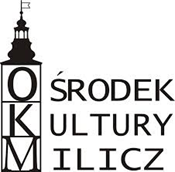 7-8 września 2019r.Oświadczam, że zapoznałem/am się z Regulaminem stanowiącym nieodłączny element karty zgłoszeniowej.……………………………..…..
          PODPISNAZWA PODMIOTU:ADRES PODMIOTU:ASORTYMENT:TELEFON:E-MAIL:OSOBA ODPOWIEDZIALNA ZA ORGANIZACJĘ STOISKA 
(imię i nazwisko, telefon)ZAPOTRZEBOWANIE NA PRĄD:       -TAK       -NIE(jeśli dotyczy)Ilość kW:………………………………………………………..Jaki sprzęt:……….....................................................